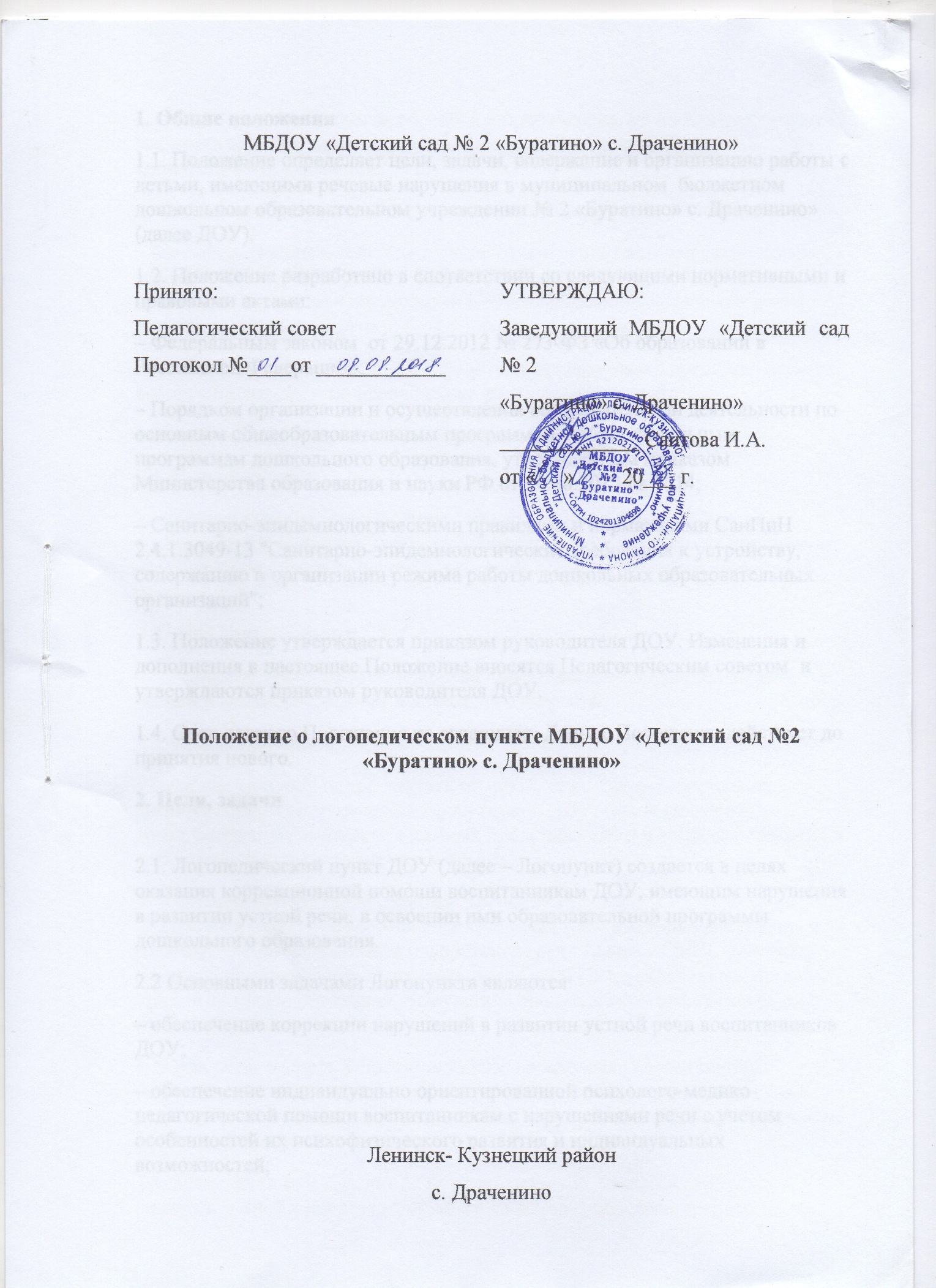 1. Общие положения1.1. Положение определяет цели, задачи, содержание и организацию работы с детьми, имеющими речевые нарушения в муниципальном  бюджетном дошкольном образовательном учреждении № 2 «Буратино» с. Драченино» (далее ДОУ).1.2. Положение разработано в соответствии со следующими нормативными и правовыми актами:– Федеральным законом  от 29.12.2012 № 273-ФЗ «Об образовании в Российской Федерации»;– Порядком организации и осуществления образовательной деятельности по основным общеобразовательным программам – образовательным программам дошкольного образования, утвержденным приказом Министерства образования и науки РФ от 30.08.2013 № 1014;– Санитарно-эпидемиологическими правилами и нормативами СанПиН 2.4.1.3049-13 "Санитарно-эпидемиологические требования к устройству, содержанию и организации режима работы дошкольных образовательных организаций";1.3. Положение утверждается приказом руководителя ДОУ. Изменения и дополнения в настоящее Положение вносятся Педагогическим советом  и утверждаются приказом руководителя ДОУ.1.4. Срок данного Положения не ограничен. Данное Положение действует до принятия нового.2. Цели, задачи2.1. Логопедический пункт ДОУ (далее – Логопункт) создается в целях оказания коррекционной помощи воспитанникам ДОУ, имеющим нарушения в развитии устной речи, в освоении ими образовательной программы дошкольного образования.  2.2 Основными задачами Логопункта являются:– обеспечение коррекции нарушений в развитии устной речи воспитанников ДОУ;– обеспечение индивидуально ориентированной психолого-медико-педагогической помощи воспитанникам с нарушениями речи с учетом особенностей их психофизического развития и индивидуальных возможностей;– обеспечение возможности освоения и преодоления трудностей в освоении воспитанниками с нарушениями речи  образовательной программы дошкольного образования;– профилактика нарушений в развитии устной речи воспитанников ДОУ;– обеспечение взаимодействия в разработке и реализации коррекционных мероприятий педагогических, медицинских работников ДОУ и других организаций, специализирующихся в области оказания поддержки детям, имеющим нарушения речи;–  обеспечение взаимодействия с родителями (законными представителями) воспитанников ДОУ по преодолению речевых нарушений;3. Направления деятельности Логопункта.3.1. Коррекционное:–  создание условий, направленных на коррекцию речевого развития воспитанников и обеспечивающих достижение воспитанниками, имеющими нарушения речи уровня речевого развития, соответствующего возрастной норме.3.2.  Профилактическое:– создание условий, направленных на профилактику нарушений в развитии устной речи воспитанников дошкольного возраста.3.3. Просветительское:– создание условий, направленных на повышение  профессиональной компетентности педагогических работников ДОУ, педагогической компетентности родителей (законных представителей) в вопросах развития и воспитания детей дошкольного возраста.4. Организация комплектования Логопункта 4.1. В Логопункт зачисляются воспитанники ДОУ, имеющие нарушения в развитии устной речи: общее недоразвитие речи (далее – ОНР), фонетико-фонематическое недоразвитие речи (далее – ФФНР), дислалию различной этиологии (далее - дислалия), нарушение произношения отдельных звуков (далее - НПОЗ).4.2. В первую очередь в Логопункт ДОУ зачисляются воспитанники старшего дошкольного возраста, имеющие нарушения в развитии устной речи, препятствующие их успешному освоению образовательной программы дошкольного образования.4.3. Зачисление в Логопункт ДОУ воспитанников, имеющих нарушения в развитии устной речи осуществляется на основе обследования речи воспитанников. Обследование речи воспитанников проводится учителем-логопедом ДОУ в течение всего учебного года. 4.4. Основанием для зачисления в Логопункт воспитанников, воспитанников ДОУ, нуждающихся в логопедической помощи является заявление родителя (законного представителя) 4.5. На основании заявления родителя (законного представителя), в соответствии со списком воспитанников ДОУ, нуждающихся в логопедической помощи, приказом заведующего утверждается список зачисленных в Логопункт на текущий учебный год. 4.6. Предельная наполняемость Логопункта составляет не более 15 воспитанников в течение учебного года и устанавливается в зависимости от категорий детей, имеющих нарушения в развитии устной речи.4.7. Наличие у воспитанников Учреждения, зачисленных в Логопункт, имеющих диагнозы ОНР, а так же дефекты речи, обусловленные нарушением строения и подвижности органов речевого аппарата (далее - дизартрия, ринолалия), недоразвитие речи вследствие органического поражения речевых зон коры головного мозга (далее - алалия) должно быть подтверждено выпиской из протокола обследования детей специалистами территориальной психолого - медико-педагогической комиссией.4.8. Зачисление в Логопункт и отчисление из Логопункта воспитанников, имеющих нарушения в развитии устной речи проводится в течение всего учебного года по мере освобождения мест.4.9. Сроки коррекционной работы зависят от степени выраженности речевых нарушений ребенка, индивидуально-личностных особенностей, условий воспитания в семье и могут варьироваться от 3 месяцев  до  1-2 лет. 5. Организация коррекционной работы Логопункта5.1. На каждого воспитанника, зачисленного в Логопункт, учитель-логопед заполняет речевую карту в соответствии с диагнозами ОНР, ФФНР, дислалия, дизартрия, ринолалия, алалия.5.2.  Содержание коррекционной работы строится в соответствии с педагогическими технологиями, обеспечивающими коррекцию и компенсацию отклонений в речевом развитии детей, учитывающими возрастные и психофизиологические особенности детей дошкольного возраста.5.3. Содержание коррекционной работы определяется индивидуальными планами работы на каждого зачисленного в Логопункт воспитанника. 5.4. Основными формами коррекционной работы с детьми, зачисленными в Логопункт, являются индивидуальные и подгрупповые занятия. Для проведения подгрупповых занятий формируются подгруппы детей. Предельная наполняемость подгруппы детей устанавливается в зависимости от характера нарушения развития устной речи, возраста воспитанников и составляет от 2-х до 6-ти детей.5.5. Продолжительность занятий определяется:– для детей шестого, седьмого года жизни (старшего дошкольного возраста): индивидуальных 15-20 минут, подгрупповых 20-30 минут.5.6. Периодичность проведения индивидуальных и подгрупповых занятий определяются  учителем- логопедом5.7. Коррекционная работа в Логопункте проводится с учетом режима работы ДОУ во время любой деятельности детей: игровой, коммуникативной, трудовой, познавательно-исследовательской, продуктивной, музыкально-художественной, чтения.  6. Участники коррекционной работы Логопункта6.1. Учитель-логопед:6.1.1. Проводит обследование речевого развития детей ДОУ (в первую очередь обследуются воспитанники подготовительной группы, затем старшей группы) 6.1.2. Подготавливает список воспитанников, зачисленных в ДОУ на учебный год; 6.1.3. Определяет периодичность, продолжительность проведения индивидуальных занятий.6.1.4. Планирует, проводит коррекционную работу с воспитанниками по исправлению нарушений  в развитии устной речи.6.1.5. Самостоятельно отбирает методы и приёмы коррекционной работы. Составляет индивидуально ориентированные коррекционные мероприятия, обеспечивающие удовлетворение особых образовательных потребностей детей, имеющих нарушения в развитии устной речи, их интересы.